Statement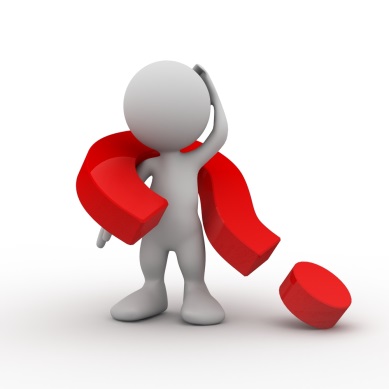 (Pronoun) + (to be + adjective)?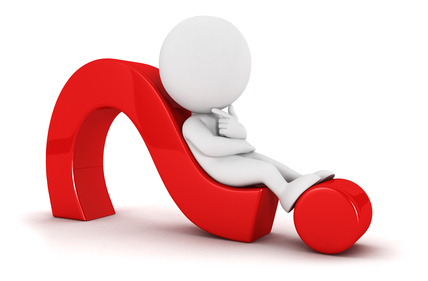 It is round.Is it round?Helping VerbsWhat is a verb? What is a helping verb? He was eating pizza. 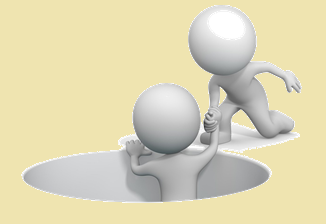 We can go home now. They have watched a lot of movies. The teachers have treated us kindly. I would like a hamburger, please.  Other Statements (add Does / Do) Simple Present Sentence (like, love, want, have)ReviewThe Eiffel Tower is tall. She can play the piano. The pizza is circular and flat. They love candy. You have a metallic ruler.How to AnswerIs it green? Has she read the book? Do you like the cafeteria food? Are you tired?  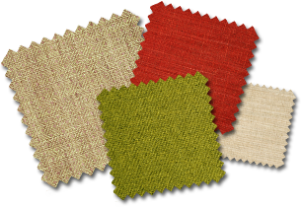 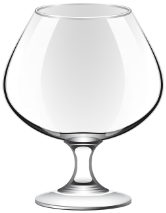 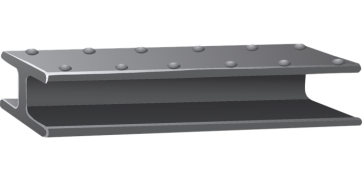 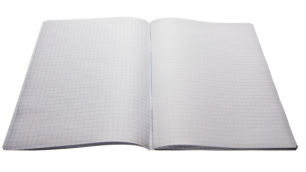 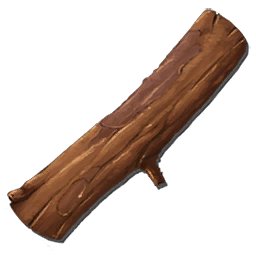 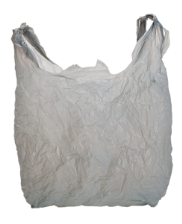 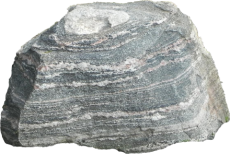 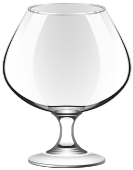 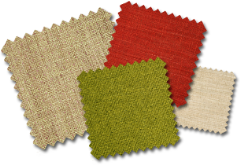 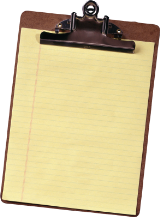 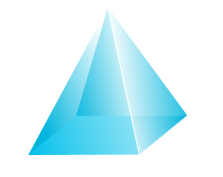 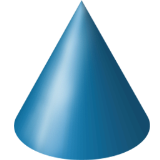 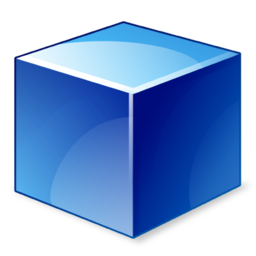 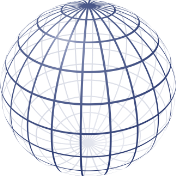 